東京都地域公益活動推進協議会　地域公益活動の寄稿様式《掲載レイアウト　イメージ》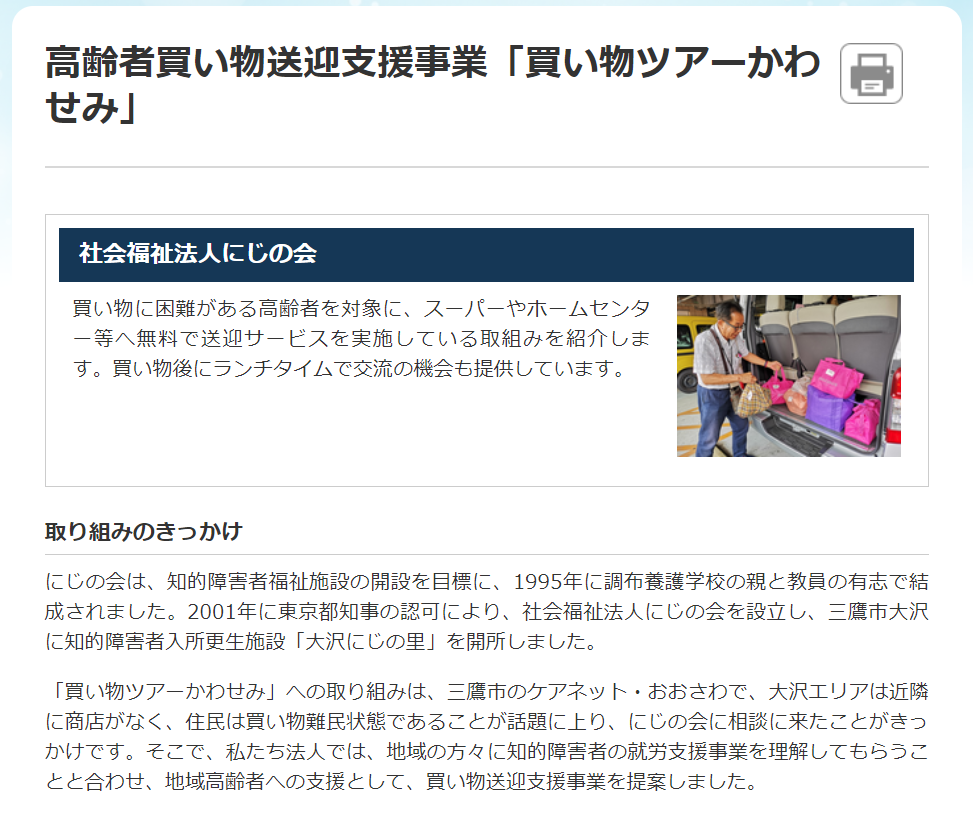 東京都地域公益活動推進協議会ホームページに掲載されている記事をご参考ください。https://www.tcsw.tvac.or.jp/koueki/torikumi/index.html【タイトル】【活動概要】※本文に記載いただいた取組みの概要をお書きください。（100文字程度）【本　文】※内容の変化に合わせていくつか小見出しをつけてください。文字数制限はありません。法人名施設名分　類社会福祉法人による取組み区市町村ネットワークの取組み区市町村ネットワークの取組み取組み項目　　※活動内容が該当する項目に☑をつけてください（複数可）。取組み項目　　※活動内容が該当する項目に☑をつけてください（複数可）。取組み項目　　※活動内容が該当する項目に☑をつけてください（複数可）。取組み項目　　※活動内容が該当する項目に☑をつけてください（複数可）。安否確認・見守り居場所作り学習支援緊急援護（一時保護・金銭的援助）権利擁護子育て支援災害時の支援等施設退所後の支援就職・就労支援食の支援住まいの支援安否確認・見守り居場所作り学習支援緊急援護（一時保護・金銭的援助）権利擁護子育て支援災害時の支援等施設退所後の支援就職・就労支援食の支援住まいの支援生活困窮者への支援相談事業地域住民の交流地域住民の自立生活支援地域のネットワークによる活動引きこもり支援福祉教育・講座等利用料等の減免制度外サービスその他生活困窮者への支援相談事業地域住民の交流地域住民の自立生活支援地域のネットワークによる活動引きこもり支援福祉教育・講座等利用料等の減免制度外サービスその他